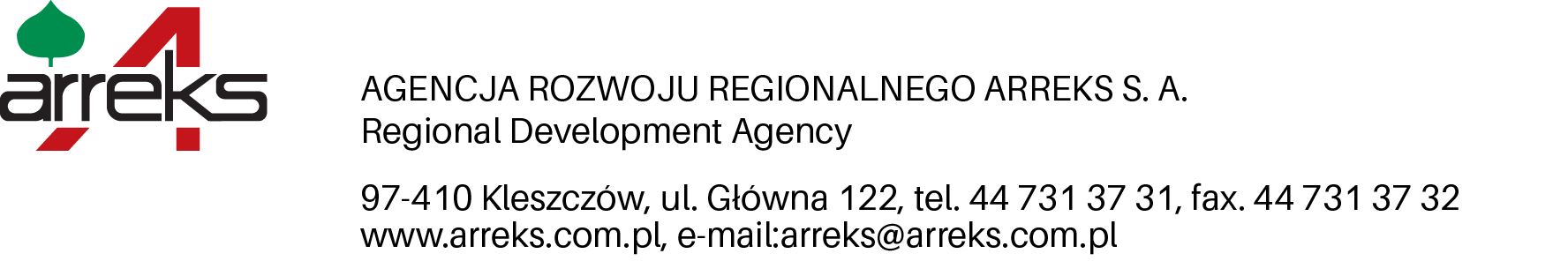 Data wpływu do ARREKS: .................................WNIOSEK NA USŁUGĘ „WIRTUALNE BIURO”  □	PAKIET PODSTAWOWY: 120,00 ZŁ/MC□	PAKIET ROZSZERZONY: 160,00 ZŁ/MC□	PAKIET KOMFORTOWY: 200,00 ZŁ/MCDANE  WNIOSKODAWCYPełna nazwa: ..................................................................................................................................... ......................................................................................................................................................................................................................................................................................................................Adres: ……………………………………………………………………………………………………………………………………….….......................................................................................................................................................................................................................................................................................................................Telefon: ................................. Fax: ....................................... e-mail: …………………………………………….REGON: ........................................................................ NIP ..............................................................Organ rejestrowy i data rejestracji działalności gospodarczej:  ...................................................................................................................................................................................................................Data rozpoczęcia działalności gospodarczej: ………………....................................................................Rodzaj prowadzonej działalności gospodarczej: ……………............................................................................................................................................................................................................................Forma prawna Wnioskodawcy: ………………........................................................................................OŚWIADCZENIE WNIOSKODAWCYWnioskodawca oświadcza, że wszystkie informacje zawarte w przedstawionej dokumentacji są prawdziwe i wyraża zgodę na przetwarzanie danych osobowych podanych w złożonych dokumentach, zgodnie z Ustawą z dnia 29.08.1997r., o ochronie danych osobowych Dz. U. Nr 133, poz. 883, a nadto zobowiązuje się do udostępnienia Agencji wglądu do dokumentacji księgowej i sprawozdawczości finansowej oraz do informowania Agencji o: złożeniu wniosku o wszczęcie postępowania układowego lub upadłościowego „Wnioskodawcy”każdej zmianie nazwy firmy, siedziby, adresu kontaktowego „Wnioskodawcy”innych istotnych informacjach mających wpływ na spłatę pożyczki. .......................................................                            	 ..................................................................Miejscowość; Data                                                                                   Podpis osób  upoważnionych Obowiązek informacyjnyObowiązek Informacyjny ARREKS S.A.Zgodnie z art. 13 ogólnego rozporządzenia o ochronie danych osobowych z dnia 27 kwietnia 2016 r. (Dz. Urz. UE L 119 z 04.05.2016 – tzw. „RODO”) informujemy, iż:Administratorem danych osobowych, w rozumieniu RODO podanych we wniosku oraz danych zamieszczonych w dokumentach przedstawionych przy zawarciu Umowy jest Agencja Rozwoju Regionalnego „ARREKS” S.A. z siedzibą w Kleszczowie, ul. Główna 122, 97-410 Kleszczów.  W sprawie danych osobowych może Pan/Pani skontaktować się na piśmie – pod wskazany wyżej adres Spółki lub drogą elektroniczną pod adres elektroniczny: iod@arreks.com.plDane osobowe Abonenta są przetwarzane przez Operatora w celu: Zapewnienia prawidłowego i zgodnego z prawem świadczenia usług – na podstawie Art. 6 ust. 1 lit. b RODOWypełnienia obowiązków wynikających z przepisów prawa - na podstawie Art. 6 ust. 1 lit. c RODORealizacji celów wynikających z prawnie uzasadnionych interesów Administratora (np. informowania o własnych produktach lub zmianach     ich świadczenia) - na podstawie Art. 6 ust. 1 lit. f RODOWykonywania zadań realizowanych w interesie publicznym - na podstawie Art. 6 ust. 1 lit. e RODONa podstawie i w zakresie wyrażonej zgody - na podstawie Art. 6 ust. 1 lit. a RODOW innych przypadkach wynikających z przepisów prawa w zakresie określonym przez RODODane osobowe mogą być przekazywane podmiotom świadczącym Administratorowi usługi niezbędne do realizacji celów przetwarzania, w tym dostawcom IT, podmiotom realizującym wsparcie techniczne, organizacyjne i doradcze, innym podwykonawcom w zakresie obsługi klienta, naliczania opłat i obsługi płatności (np. bank), a na podstawie zgody Abonenta i zgodnie z jej treścią także innym podmiotom.Państwa dane osobowe nie będą przekazywane do państwa trzeciego (poza EOG).Uprawnienia wynikające z RODO:Dostęp, poprawianie i sprostowanie własnych danych osobowychPrzenoszenie własnych danych osobowych Prawo do sunięcia własnych danych osobowych Ograniczenia przetwarzania własnych danych osobowych (należy wskazać powód ograniczenia zgodny z RODO)Jeżeli przetwarzanie odbywa się na podstawie wyrażonej zgody do cofnięcia zgody w dowolnym momencie – Abonent ma prawo do wycofania udzielonej zgody dotyczącej przetwarzania danych w każdym momencie i bez podania przyczyny. Wycofanie zgody nie ma mocy wstecznejWniesienie skargi do organu nadzorczego Dane osobowe przetwarzane będą przez okres konieczny do prawidłowego rozpatrzenia wniosku jednakże nie dłużej niż  1 rok  w przypadku zawarcia Umowy w okresie obowiązywania Umowy, a po jej zakończeniu w okresie wynikającym z obowiązujących przepisów (np. wynikających z przepisów podatkowych, obronności, bezpieczeństwa państwa oraz bezpieczeństwa i porządku publicznego) oraz ewentualnych postępowań administracyjnych, roszczeniowych i egzekucyjnych. W przypadku wyrażenia zgody do czasu ustania realizacji celu lub wycofania zgody w zależności co wystąpi wcześniej. Podanie danych jest dobrowolne, jednak niezbędne w celu zawarcia i realizacji Umowy. ……………………………………………………………Data i czytelny podpis AbonentaZAŁĄCZNIKI: Oświadczenie, że wobec Wnioskodawcy nie jest prowadzone postępowanie upadłościowe.Dokument rejestracji firmy lub pozwolenie na prowadzenie działalności gospodarczej.Zaświadczenie z US i ZUS  o stanie uregulowania zobowiązań wobec skarbu państwa.